STAJ PROJE ÖDEVLERİSevgili Öğrenciler,Yükseköğretim Kurumu tarafından alınan karar doğrultusunda Üniversitemiz senatosunun almış olduğu “Zorunlu veya isteğe bağlı staj uygulamalarının 2020-2021 Eğitim Öğretim Yılı Bahar Yarıyılı için uzaktan öğretim yöntemiyle ders, ödev, proje, uygulama dosyası ve benzeri şeklinde uygulanması” kararına istinaden bölümümüz zorunlu yaz stajlarının ödev şeklinde yapılmasına karar verilmiştir.Bu kapsamda öğrencilerimizin daha önce yapmış oldukları stajlar ve baraj dersleri başarıları göz önüne alınarak aşağıdaki listede belirtilen staj ödevleri 27 Haziran 2021 tarihine kadar UZEM sistemine yüklemeleri gerekmektedir.Tekirdağ Namık Kemal Üniversitesi Sağlık Yüksekokulu Acil Yardım ve Afet Yönetimi Bölümü Yıl İçi Uygulamaları ve Staj Yönergesi’ de de belirtildiği üzere “2. Sınıfta almış oldukları “Acil Hasta Bakımı I ve II” dersleri bir üst sınıftaki uygulamalı mesleki derslerin ve 2. Sınıf yaz stajının ön koşuludur. “Acil Hasta Bakımı I ve II” derslerinden başarılı olamayan öğrenci bir üst sınıfta verilen “Afet ve Acil Durum Planlaması ile Yangına Müdahale Teknikleri” derslerini alamaz ve 3. Sınıf sonunda yapılacak olan yaz stajını yapamaz” koşulunun da belirttiği üzere baraj derslerini geçemeyen öğrenciler staj derslerinin alamazlar. Bu kurala göre birinci dönem verilmiş olan “Acil Hasta Bakımı I” dersinden başarısız olan öğrenciler Staj I’ alamayacaklardır. Ayrıca “Afet ve Acil Durum Planlaması” dersinden güz döneminde başarısız olan öğrenciler de Staj II dersini alamayacaktır.Ödevler sistemde yer alan staj defteri şablonu üzerine el yazısı ile yazılacak, taranarak/fotoğraflanarak Word/pdf dosyası şeklinde sisteme yüklenecektir. Staj ödevi yazımı sırasında kullanılan kaynaklar, numerik veya yazar/yıl formatında metin içerisinde gösterilmeli ve sonda yer alacak kaynaklar kısmında künye bilgileri yazılmalıdır (Bakınız Bitirme Projesi Yazım Klavuzu).Her öğrenci tüm konulardan (tüm vaka sorularından) sorumludur.STAJ I ÖDEV KONULARI Vaka-1 Pazar sabahının erken saatlerinde, çarpıntısı olan, 21 yaşındaki bir üniversite öğrencisine müdahale etmek üzere görevlendirildiniz. Evinin girişinde hastanın yakınları sizi karşıladı ve sizi hastanın odasına götürür.Erkek hastanın, bilinci açık, oryante ve koopere ancak genel görünüşünden sıkıntılı olduğu anlaşılıyor. Bazı bulguları:NB: 142 atım / dakika ve düzenliSS: 26 nefes / dakikaOda havasında SpO2: % 96 TA: 148/72 mmHgA (timpanik): 37.0 ° COlayların seyri sorulduğunda bazı sınıf arkadaşlarıyla eğlenmek için dışarı çıktığını, alkol ve birkaç karışık kokteyl içtiğini, fast food tarzı aperatif yiyecekler yediğini söylüyor. Eve döndüğünde kalbinin çok hızlı attığını hissettiğini ve hafif baş dönmesi olduğunu ve bunun yaklaşık 15 dakikadır devam ettiğini ifade ediyor. Öyküsünde, alerjisi olmadığını, ilaç almadığını veya tıbbi bir geçmişi olmadığını öğreniyorsunuz.12 derivasyonlu EKG'sinde başka bir anormallik olmadan 142 atım / dakikada düzenli sinüs taşikardisi görülüyor. Taşikardili (nabızlı) bir hasta için bir yönetim planı yaparken EKG'nin hangi özellikleri önemlidir? Bu hastayı yönetmenize yardımcı olabilecek bir algoritma var mı? Taşikardinin olası nedeni nedir?Vaka-2Evinde nefes darlığı başlayan 28 yaşındaki bir kadına müdahale etmek üzere görevlendirildiniz. Ulaştığınızda, hastanın ellerini dizlerine dayamış öne eğilir pozisyonda kanepenin kenarında oturduğunu görüyorsunuz, yüksek sesli hırıltıları steteskop olmadan duyulabiliyor. Kocası, nefes darlığının ara ara olduğunu ve bunun için düzenli inhaler tedavisi aldığını belirtiyor. Kullandığı inhalerden nefes darlığı başladıktan sonra almasına rağmen solunum sıkıntısının rahatlamadığını ekliyor.NB: 105 atım / dakika ve düzenliSS: 24 nefes / dakikaOda havasında SpO2: % 90 TA: 123/72 mmHgA (timpanik): 37.0 ° CBu vakanın ön tanısını ve yönetim basamaklarını yazınız. Vaka-3Yan ağrısı olan 37 yaşında bir erkek hastaya müdahale etmek üzere görevlendirildiniz. Hastaya ulaştığınızda, şiddetli sol taraflı yan ağrısı nedeniyle uyandıktan sonra yatağında sallanan-kıvranan bir adamla karşılaştınız.Muayenede bulguları:Bilinci açık, oryante ve koopereRadial nabzı: 98 atım / dakika Oskültasyonda her iki toraksta eşit solunum sesleri mevcut. SS: 22 nefes / dakika Oda havasında SpO2; % 98 Batın; Flank bölgesinde sol yan ile sınırlı, pozisyon veya nefes alma ile değişmeyen ağrı; ağrı skoru 8/10.Alerjiler: Yokİlaçlar: Çoklu vitaminlerGeçmiş tıbbi geçmiş: YokSon yemek / bağırsak hareketi ve idrar çıkışı: Gece vardiyasından döndükten sonra yatmadan önce kahvaltı, yatmadan önce son idrar çıkışı ve bağırsak hareketi olağan.Olaylar: Şiddetli sol taraflı yan ağrısı nedeniyle yaklaşık 5 saatlik uykudan sonra uyanmış.Bu hastada ön tanınız nedir? Bu vakayı nasıl yönetirsiniz? Yazınız. Vaka-4Burun kanaması (Epistaksis) geçiren 78 yaşında bir erkeğe müdahale etmekle görevlendirildiniz. Evine vardığınızda çenesinin ve gömleğinin önünün kanla kaplı olduğunu görüyorsunuz. Burnundan nefes almakta zorlanıyor ve kan tükürüyor. Hastayı değerlendirdiğinizde bulgularınız:NB: 84 atım / dakika ve düzensizSS: 16 nefes / dakikaTA: 176/86 mmHgOda havasında SpO2: % 97A (timpanik): 36.6 ° CÖykü: Epistaksis 1 saat önce kendiliğinden başladı, hasta başını geriye yatırmış ancak kanamayı durduramamış.  Daha önce burun kanamasının olmadığını ifade ediyor.Geçmiş Tıbbi Öykü: Hipertansiyon, atriyal fibrilasyonKullandığı ilaçlar: Ramipril, simvastatin, varfarinAlerjiler: YokBu burun kanamasının en olası nedeni nedir? Vakanın en uygun yönetimi için planınız ne olurdu? Vaka-5Bir konferans esnasında fenalaşan bir erkek hastaya müdahale etmek üzere görevlendirildiniz. Hastanın 59 yaşında olduğunu ve sunumu esnasında yüzünde ve konuşmasında problemler gelişmeye başladığını öğrendiniz. Herhangi bir değerlendirme yapmadan önce bile kendinizi hastaya tanıtırken fark ettiğiniz, belirgin, sol taraflı yüz düşüşüne- asimetrisine sahip gibi görünen bir adamla karşı karşıyasınız.Ağzını bir tarafta tamamen kapalı tutamadığını ve tükrük-salyalarının akmaya başladığını ve konuşmasının anlaşılmayan boğuk sesler içerdiğini söyledi. Bu başladığında sunumunu bırakıp, destek personellerinden yardım talep etmiş. Bazı değerlendirmeler yapıp ve aşağıdakileri buluyorsunuz:Hasta tamamen uyanık ve oryante-koopereNB: 88 atım / dakika ve düzenliOda havasında SpO2: % 92SS: 20 nefes / dakikaPupiller: 4 mm ışık refleksi mevcut, yuvarlak ve reaktifTA: 105/68 mmHg HIZLI muayene: sol göz kapağı ve alın düşüklüğü, sol ağız köşesi kayması mevcut.  Sol kolda erken düşme mevcut. Bu hasta için en olası tanınız ve yönetim basamaklarınız nedir? Vaka-6Ani bir kollapsa müdahale etmek üzere görevlendirildiniz, vaka hakkında başka herhangi bir bilginiz yok. Görevlendirmeden 4 dakika sonra olay yerine ulaştığınızda, birkaç izleyicinin, yerde yatan orta yaşlarda bir erkek hastaya sadece elle kardiyopulmoner resüsitasyon (CPR) yapan bir kurtarıcının etrafını çevirdiğini görüyorsunuz. Siz ve meslektaşınız derhal kompresyonu üstlenip, manuel defibrilatör uygulayarak ritim kontrolü yaptınız ve monitörde, 68 atım /dakika hızında normal bir sinüs ritmi tespit ettiniz ama hastanın ele gelen karotis nabzı yoktu. Bu nedenle bu kliniğin NEA (nabızsız elektriksel aktivite) tanısı ile uyumlu olduğunu tespit ettiniz. Bu vakanın bu aşamadan sonraki yönetimine nasıl devam edersiniz? Yazınız. Vaka-7Karın bölgesinden bıçaklandığı bildirilen bir hastaya müdahale etmek üzere görevlendirildiniz. Olay yeri polis tarafından güvence altına alındı ve 20'li yaşların ortalarında bir erkek hastayı değerlendiriyorsunuz: Uyanık ve oryante ve koopere, NB: 96 atım / dakika SS: 22 nefes / dakikaOda havasında SpO2: %97 TA: 80/50 mmHgEKG: 94 atım / dakika kalp atış hızı ve normal sinüs ritmiBatın muayenesi: sağ alt kadranda tek bir bıçak yarası mevcut. Dışarıya açılan bir kanama mevcut değil. Bıçak polis tarafından bulunmuş; 6 cm uzunluğu olan bir mutfak bıçağı.Bu hastanın hastane öncesi yönetimini nasıl gerçekleştirirsiniz? Yazınız. Vaka-865 yaşında çarpıntı şikâyeti olan erkek hastaya müdahale etmek üzere görevlendirildiniz.Hasta uyanık ve oryante ve koopere, TA: 123/76 mmHgSS: 22 nefes /dakikaOda havasında SpO2: % 97 EKG si :  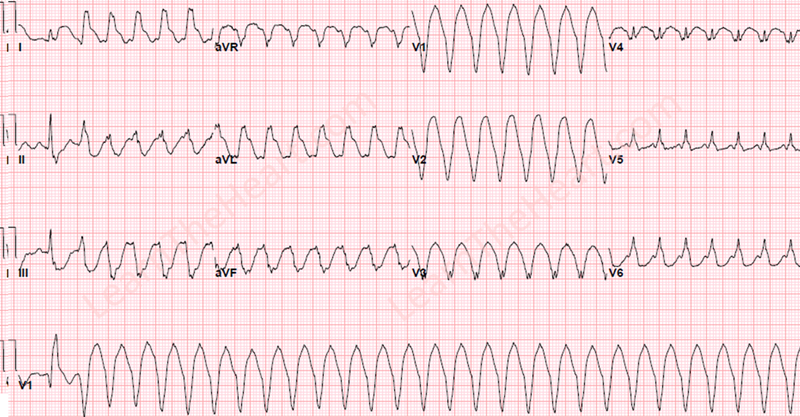 Bu hastada ön tanınız nedir? Bu vakanın yönetimini nasıl gerçekleştirirsiniz? Yazınız. Vaka-9Müdahale etmek üzere görevlendirildiğiniz hasta yüksek basınç uyarısı veren sıcak su kazanını tamir etmeye çalışırken boru patlaması nedeniyle her iki kolu sıcak su ile haşlanan 35 yaşında bir erkek. Karısı hemen su kaynağını, kazanı kapattığını ve hastanın kollarını suya tuttuğunu ifade ediyor.Hastanın primer bakısını yapıp problem olmadığından emin olduktan sonra sonra sekonder bakıya geçiyorsunuz.  Sekonder bakıda hastanın yanmış kolları değerlendiriyorsunuz. 9'lar kuralını kullanarak, vücut yüzey alanının yaklaşık %13-15'inde üzerinde büller olan parsiyel yanıklar olduğunu tespit ediyorsunuz. Hastanız, ağrısının 10 üzerinden 7 olduğunu söylüyor.  Bu yanığın derecesi nedir? Bu yanık vakasını nasıl yönetirsiniz? Yazınız. Vaka-10Bir gece vardiyasında, ekibinizle beraber görevden dönerken yol kenarında devrilmiş bir otobüse rastlıyorsunuz. Etrafta dolaşan birden fazla hasta, yardım için bağıran insanlar var. Yol ve bitişik alana yayılmış bagaj ve enkaz parçalarının da olduğunu görüyorsunuz. Aracınızı olay yerinin yukarısına doğru konumlandırıyorsunuz. Araçtan çıkıp olay yerini hızlıca taradığınızda 40 civarında yaralının-ölü olduğu bir durumla karşı karşıya kaldığınızı anlıyorsunuz. Bu olayın yönetiminde bu aşamadan sonra neler yaparsınız? Yazınız.ÖĞRENCİ ÖDEV LİSTESİÖğrenci NoAdı Soyadı1182302011GİZEM BALIKÇI1182302016AYŞE KAZİ1192302002ŞEYMA NUR YILDIZ1192302003ZEYNEP DEMİR1192302004KARDELEN KEÇİCİ1192302005DİLBERAY YALMAN1192302006MELİSA UZUNOĞLU1192302007MEHMET CAN ÖKSÜZ1192302008EMRE BURHAN1192302010GÖKÇE NUR ŞENTÜRK1192302011NAZLICAN ŞENOL1192302012ALEYNA ALACA1192302013ECEM UYANIK1192302014ENES AYDEMİR1192302015KÜBRA GÜNGÖR1192302016AYŞE NUR YILMAZ1192302017AYŞEGÜL KAYIŞ1192302021HATİCE ESENER1192302022DİDEM KARKIN1192302023EMİRHAN KAPTAN1192302024SENA GÖÇERİ1192302025EMİR YILMAZ1192302028SEDA NUR ÇELEBİ1192302029HASAN GÜVEN1192302031EMRULLAH KABAK1192302032DİLAN AKPINAR1192302033FATMA NUR KACIR1192302035SERDAR BALKAYA1192302036HÜSEYİN ARSLAN1192302037CANER AKTAŞ1192302038TUĞCAN AKBAŞ1192302039EKREM TAŞKIRAN1192302040MUHAMMED ENES BUDAK1192302041CANER GONÇ1192302042FATMANUR YELTEPE1192302043ABDULKADİR ETHEMOĞLU1192302044GÜLTEN İNAL1192302045YAREN CEREN AYDİN1192302047OĞUZCAN ELMAS1192302049GÜLDE GÖNÜL1192302051HAYRİYE TURAN1192302052AHMED HAKAN ÇAMAŞ1192302053ARZUM YILMAZ1192302054EZGİ YAREN TAVLI1192302602ACHELYA DENIZLERLI1192302603SENA SERBEST1192302801ZEKERİYA ŞAŞ1192302805AHMET ÇALIŞKAN1192302905KÜBRA GÜNDOĞDU1202302609FARIDA CHARYYEVA1202302904BUÇE SENA KUZUCU1202302901OMER FARUK SAHIN1192302806ATANUR DAĞ